П О С Т А Н О В Л Е Н И Е	В соответствии с Решением Городской Думы Петропавловск-Камчатского городского округа от 31.10.2013 № 145-нд «О наградах и почетных званиях Петропавловск-Камчатского городского округа»,     Постановлением Главы Петропавловск-Камчатского городского округа от 31.10.2013 № 165 «О представительских расходах и расходах, связанных с приобретением подарочной и сувенирной продукции в Городской Думе Петропавловск-Камчатского городского округа»,     ПОСТАНОВЛЯЮ:за многолетний добросовестный труд, личный вклад в организацию досуга ветеранов и людей старшего поколения, творчество, патриотическое воспитание подрастающего поколения, активную жизненную позицию и в честь 70-летия Победы советского народа в Великой Отечественной войне:Наградить Почетной грамотой Главы Петропавловск-Камчатского городского округа (в рамке) президентов клубов пенсионеров Петропавловск-Камчатского городского округа:Наградить Почетной грамотой Главы Петропавловск-Камчатского городского округа (в рамке) Сидоренко Марию Христофоровну, художественного руководителя хора ветеранов войны и труда «Вдохновение» МБУК КЦ «Русская горница».Вручить цветы.ГлаваПетропавловск-Камчатскогогородского округа                                                                           К.Г. Слыщенко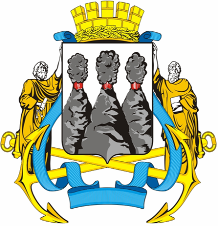 ГЛАВАПЕТРОПАВЛОВСК-КАМЧАТСКОГОГОРОДСКОГО ОКРУГА« 02 » апреля 2015 г. № 33О награждении президентов клубов пенсионеров Петропавловск-Камчатского городского округаИсаеву Людмилу Викторовну- президента городского клуба пенсионеров «Учитель»;Карнаухову Любовь Поликарповну- президента городского клуба пенсионеров «Кузнечик»;Кондратюк Веру Петровну- президента городского клуба пенсионеров «Любава»;Кузьмич Екатерину Николаевну- президента городского клуба пенсионеров «Причал»;Русских Тамару Федоровну- президента городского клуба пенсионеров «Вернисаж».